附件2 肉制品中刚果红的测定BJS 201807范围本方法规定了肉制品中刚果红的高效液相色谱-串联质谱测定方法。本方法适用于肉制品中刚果红的测定。原理试样经氨水乙醇溶液提取，用正己烷去除提取液中的脂肪后用液相色谱串联质谱法进行测定，外标法定量。试剂和材料除非另有规定，本方法所用试剂均为分析纯或以上规格，水为GB/T 6682规定的一级水。试剂3.1.1 乙腈（C2H3N）：色谱纯。3.1.2 甲醇（CH3OH）：色谱纯。3.1.3 乙醇（C2H5OH）：色谱纯。3.1.4 正己烷（C6H14）：优级纯。3.1.5 甲酸铵（CH5NO2）：色谱纯。3.1.6 氨水（NH3·H2O）：含量25%～28%。试剂的配制3.2.1 氨水乙醇溶液（20+80）：移取氨水（3.1.6）20 mL，加入80ml乙醇（3.1.3），混匀备用。3.2.2 5mmol/L甲酸铵溶液：称取甲酸铵（3.1.5）0.315 g，加适量的水溶解，定容至1000 mL，混匀。标准品刚果红标准样品的分子式、相对分子量、CAS登录号见表1，纯度≥98 %表1 刚果红标准样品的中文名称、英文名称、CAS登录号、分子式、相对分子量标准溶液的配制称取10 mg（精确到0.1 mg）刚果红标准品于100 mL量瓶中，加入少量甲醇溶解后，用甲醇定容，得到100 μg/mL的标准储备溶液，4℃避光保存6个月。仪器和设备液相色谱四极杆串联质谱仪，配电喷雾（ESI）离子源涡旋振荡器组织捣碎机高速离心机，10000 r/min电子天平，感量0.0001g和0.01g旋转蒸发仪分析步骤试样制备取适量有代表性的试样切成小块，组织捣碎机捣碎，均质分成两份，作为试样和留样，分别装入洁净容器中，密封并标记，于﹣18℃避光保存。样品前处理准确称取2 g（精确至0.01g）试样于50 mL离心管中，加入10 mL氨水乙醇溶液（3.2.1），在涡旋振荡器上提取2 min后置于离心机中以5000 r/min离心5 min，把上层提取液溶液全部转移至另一离心管中，用10 mL氨水乙醇溶液重复提取一次，合并提取液。在提取液中加入30 mL正己烷于涡旋振荡器上混合2 min后，5000 r/min离心2 min，弃去正己烷，将下层溶液全部转移至旋蒸瓶中，60 ℃下旋蒸至干，用5mL甲醇溶解残渣。取部分溶解液至离心管中，10000 r/min离心10 min后，取上清液上机测试。仪器条件液相色谱条件a）色谱柱：C18色谱柱（3.0mm×100mm，3.5μm），或性能相当者；b）流动相：流动相A为5 mmol/L甲酸铵水溶液，流动相B为乙腈，流动相梯度洗脱程序见表2；表2 梯度洗脱程序c）流速：0.3 mL/min；d）柱温：35℃；e）进样量：1μL。质谱条件a）电离方式：电喷雾负离子模式；b）检测方式：多反应监测（MRM）；c）雾化气压力：40 psi；d）干燥气温度：320 ℃；e）干燥气流速：9.0 L/min；f）毛细管电压：4.0kV；g）监测离子对、碎裂电压和碰撞能量见表3。表3 刚果红的监测离子对、碎裂电压和碰撞能量*为定量离子对定性确证进行样品测定时，如果检出的质量色谱峰保留时间与标准溶液一致，并且在扣除背景后的样品谱图中，各定性离子的相对丰度（k）与浓度接近的同样条件下得到的标准溶液谱图相比，最大允许相对偏差不超过表4中规定的范围，则可判断样品中存在对应的被测组分。表4 定性时相对离子丰度的最大允许偏差定量测定标准曲线的制备将刚果红标准溶液（3.4）用甲醇逐级稀释成0.25µg/mL、1µg/mL、5µg/mL、10µg/mL、20µg/mL的标准系列溶液，准确称取与试样基质相应的阴性试样2g（精确至0.01g，按5.2操作未检出325.0/152.0和325.0/416.0离子对），分别加入标准系列溶液1mL，与试样同时进行提取，制成最终浓度为0.05、0.2、1.0、2.0、4.0 μg/mL标准系列工作溶液，将标准系列工作液上机测试，建立响应值与浓度的线性拟合方程。标准谱图见附录A。试样溶液的测定将试样溶液（5.2）按仪器参考条件（5.3）进行测定，得到相应的试样溶液的质量色谱峰面积。根据标准曲线得到试样溶液中刚果红的浓度。空白试验除不加试样外，采用完全相同的测定步骤进行平行操作。结果计算按下式（1）计算试样中刚果红的含量：……………………………………(1）式中：X—试样中刚果红的含量，mg/kg；C—试样测定液中待测物含量，μg/mL；                 V—试样定容体积，mL；                       m—称取样品量，g；f —试样制备过程中的稀释倍数。测定结果以平行测定的算术平均值表示，保留2位有效数字。灵敏度当称样量为2.00 g时，本方法检出限为0.13 mg/kg，定量限为0.45 mg/kg。精密度和准确度在0.5 mg/kg、1.0 mg/kg及5.0 mg/kg的添加水平下，回收率不低于70%，相对标准偏差不高于10%。附录A刚果红标准溶液质量色谱图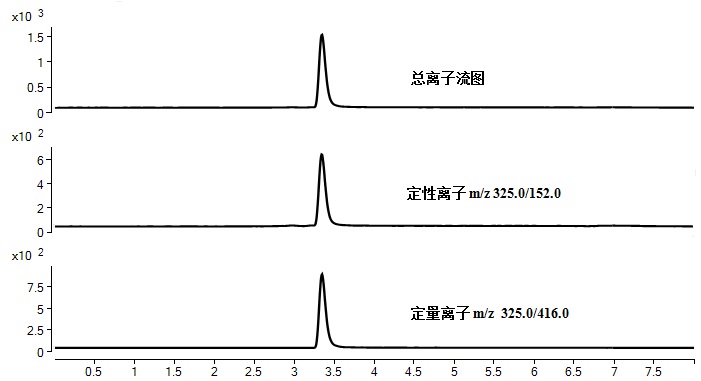 图1 100ng/mL刚果红多反应监测（MRM）色谱图本方法负责起草单位：南京市食品药品监督检验院。验证单位：江苏省食品药品监督检验研究院、国家肉类食品质量监督检验中心、河北出入境检验检疫局检验检疫技术中心、北京市食品安全监控和风险评估中心、辽宁省食品检验研究院。主要起草人：凌睿、胡文彦、孙小杰、林慧、李志刚、马育松。中文名称英文名称CAS登录号分子式相对分子量刚果红Congo Red573-58-0C32H22N6Na2O6S2696.66时间/min流动相A（%）流动相B（%）080205.020806.080208.08020中文名称监测离子对(m/z）碎裂电压( V）碰撞能量(eV）刚果红325.0/152.013039刚果红 325.0/416.0 *13013相对离子丰度/%k>50%50%≥k>20%20%≥k>10%k≤10%允许的相对偏差/%±20±25±30±50